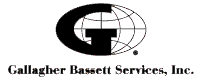 EMPLOYER________________________________          INJURY/ILLNESS______________________________________EMPLOYER________________________________          DATE______________________________________________I hereby certify that I have incurred expenses as listed herein as a result of my workers’ compensation injury/illness.  Any person who, knowingly and with intent to injure, defraud, or deceive any employer or employee, insurance company, or self-insured program, files a statement of claim containing any false or misleading information is guilty of a felony of the third degree.  I have reviewed, understand and acknowledge the above statement._______________________________________________              _____________________________________________Employee Signature						    DateDATEPHYSICIAN/HOSPITAL/THERAPISTCITYROUND TRIP MILEAGE